Відповідно до пункту 41 постанови Кабінету Міністрів України від 11 жовтня 2016 року № 710 «Про ефективне використання державних коштів» (зі змінами), з метою прозорого, ефективного та раціонального використання коштів повідомляється про закупівлю табличок-вказівників – код за ДК 021:2015 ЄЗС – 44420000-2 «Будівельні товари» на суму 135000,00 грн. (сто тридцять п’ять тисяч гривень 00 коп.), у т.ч. ПДВ. Очікувана вартість предмета закупівлі визначена методом порівняння та аналізу ринкових цін.При визначенні очікуваної вартості закупівлі також враховувалась інформація, що міститься в мережі Інтернет у відкритому доступі, у тому числі в електронній системі Prozorro.ТЕХНІЧНІ, ЯКІСНІ ТА КІЛЬКІСНІ ХАРАКТЕРИСТИКИ ПРЕДМЕТА ЗАКУПІВЛІТаблички-вказівники – код за ДК 021:2015 ЄЗС – 44420000-2 «Будівельні товари»Інші вимоги:Якісні характеристики:якісна передача кольору;зображення на всіх одиницях товару чіткі, однакової контрастності;кольорові зображення відповідають макету; чорнила стійкі до погодних умов, зберігають яскравість та чіткість зображення на час експлуатації.Кількість та асортимент товару, який виготовляється і поставляється, визначається у замовленні.Строк виготовлення та поставки товару: у термін не більше 2 (двох) робочих днів, починаючи з дня отримання замовлення.Місце поставки товару: м. Суми, м-н Незалежності, 2Транспортні, логістичні та навантажувальні /розвантажувальні витрати по доставці товару у місце призначення включені в ціну товару.Упаковка: загальне пакування у стрейч-плівку по 50 шт в упаковці, без додаткового індивідуального пакування. Упаковка забезпечує повну цілісність товару при транспортуванні та зберіганні. Упаковка незворотна. Вартість упаковки входить у вартість товару.До уваги учасників: Вважати зазначені у технічному завданні посилання на конкретні торгівельну марку чи фірму, патент, конструкцію або тип предмета закупівлі, джерело його походження або виробника такими, що містять вираз «або еквівалент». Технічні, якісні характеристики предмета закупівлі повинні передбачати необхідність застосування заходів із захисту довкілля.Посада, прізвище, ініціали, підпис уповноваженої особи Учасника№ п/пНайменування товаруТехнічні характеристикиКількість, шт.Макет1.Табличка-вказівник «Шлях до укриття» (напрямок вправо)Розмір 400х200, основа ПВХ 3мм, друк широкоформатний з поклейкою плівкою350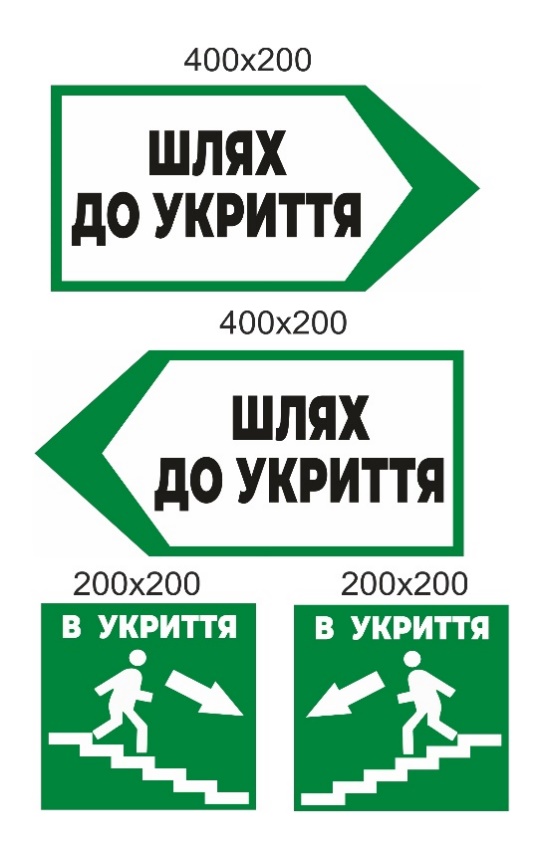 2.Табличка-вказівник «Шлях до укриття» (напрямок вліво)Розмір 400х200, основа ПВХ 3мм, друк широкоформатний з поклейкою плівкою350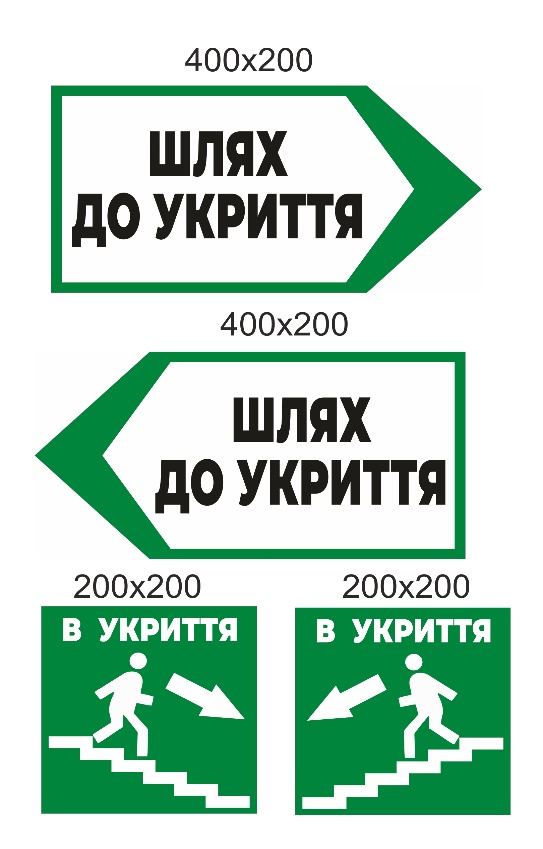 3.Табличка-вказівник«В укриття» (напрямок вправо)Розмір 200х200, основа ПВХ 3мм, друк широкоформатний з поклейкою плівкою300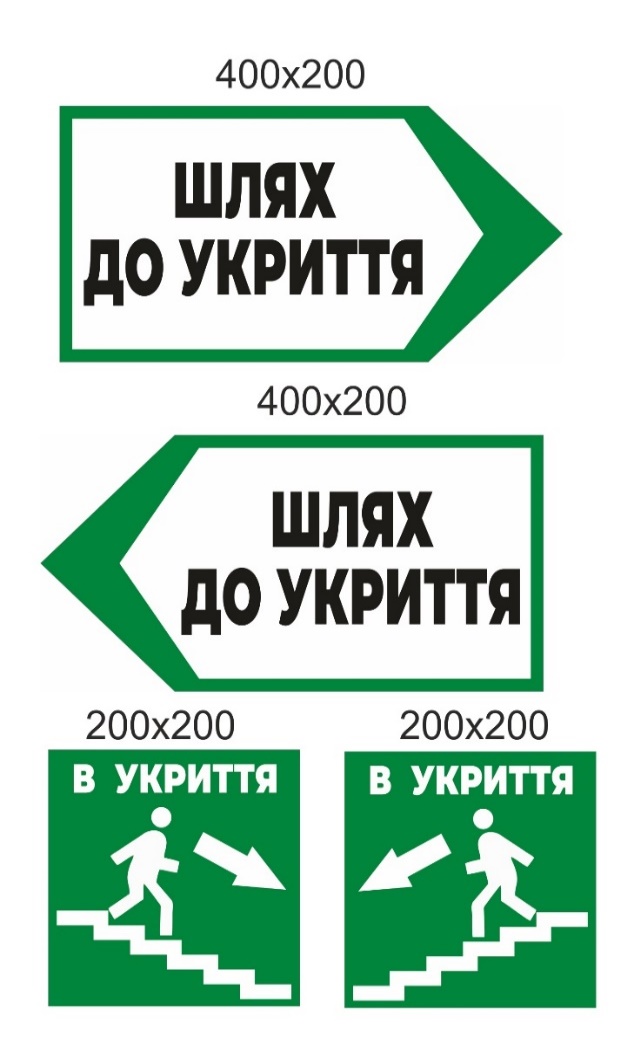 4.Табличка-вказівник«В укриття» (напрямок вліво)Розмір 200х200, основа ПВХ 3мм, друк широкоформатний з поклейкою плівкою300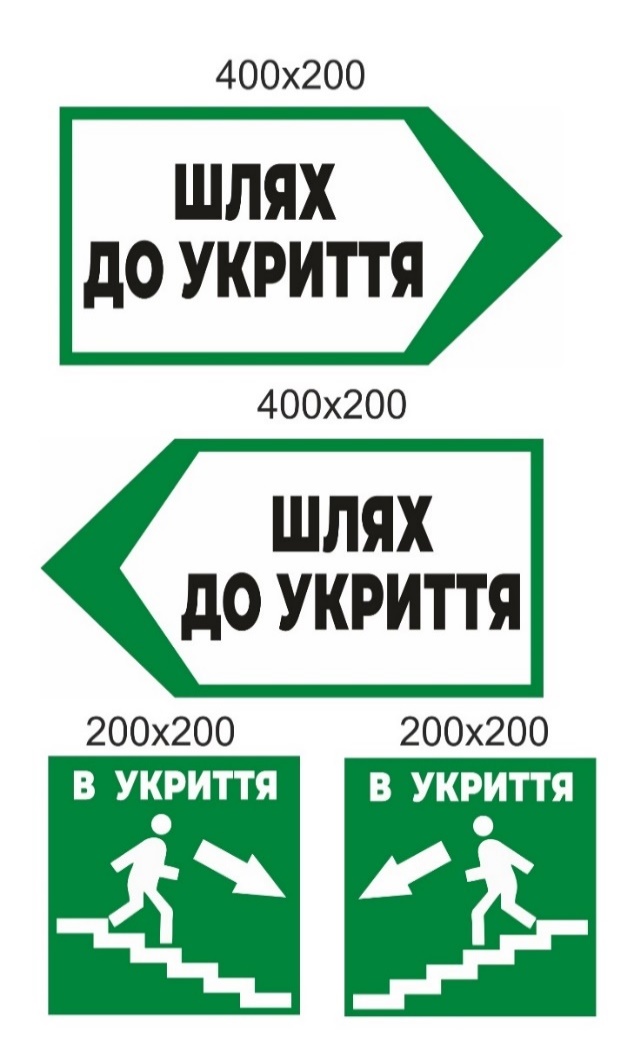 